 STEP 1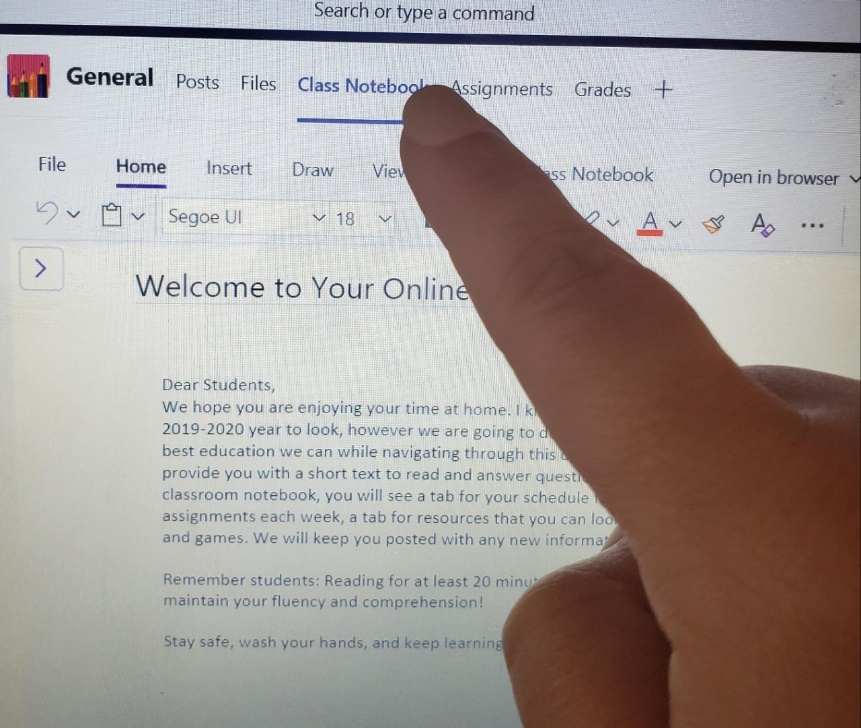  STEP 2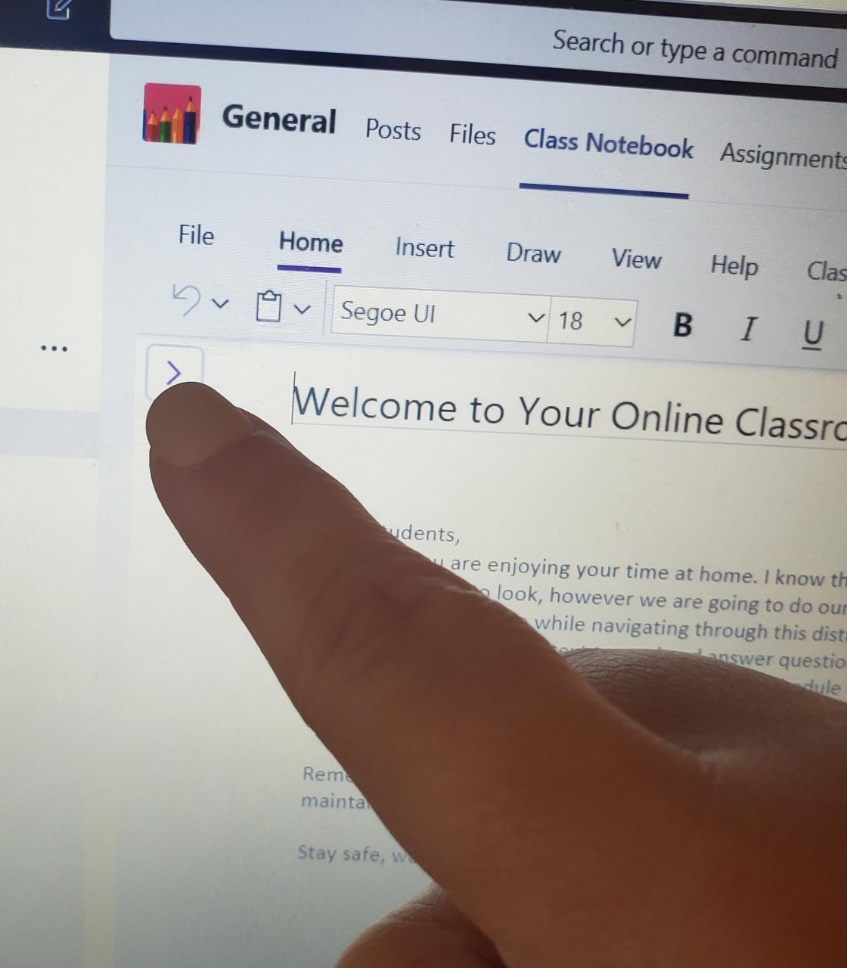  STEP 3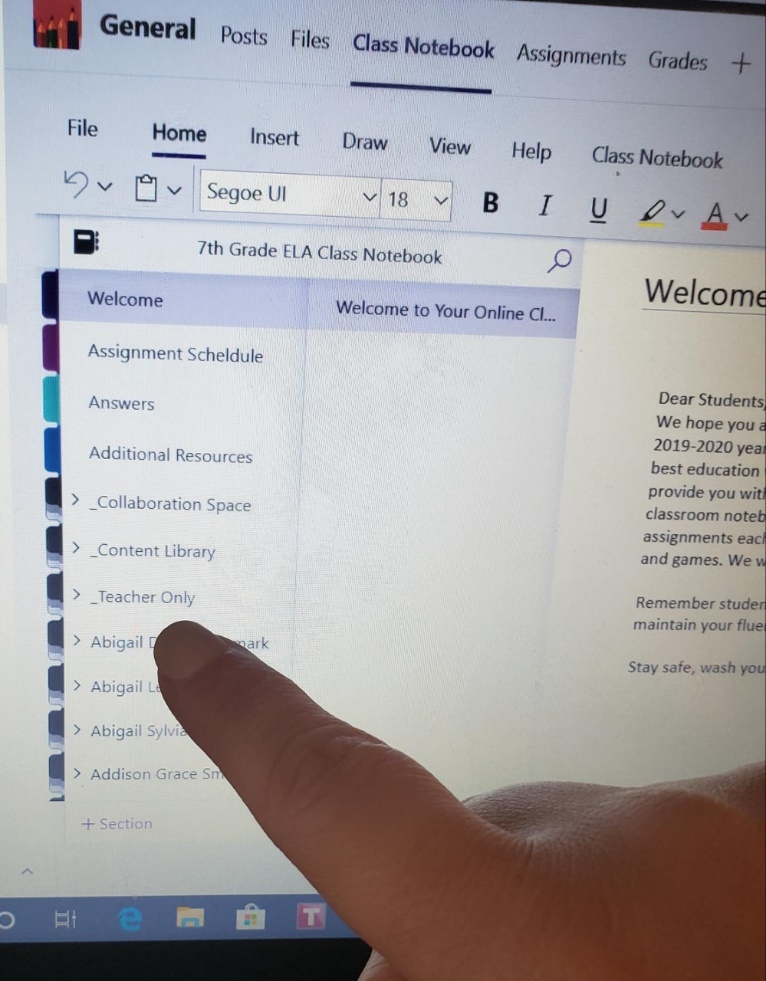 STEP 4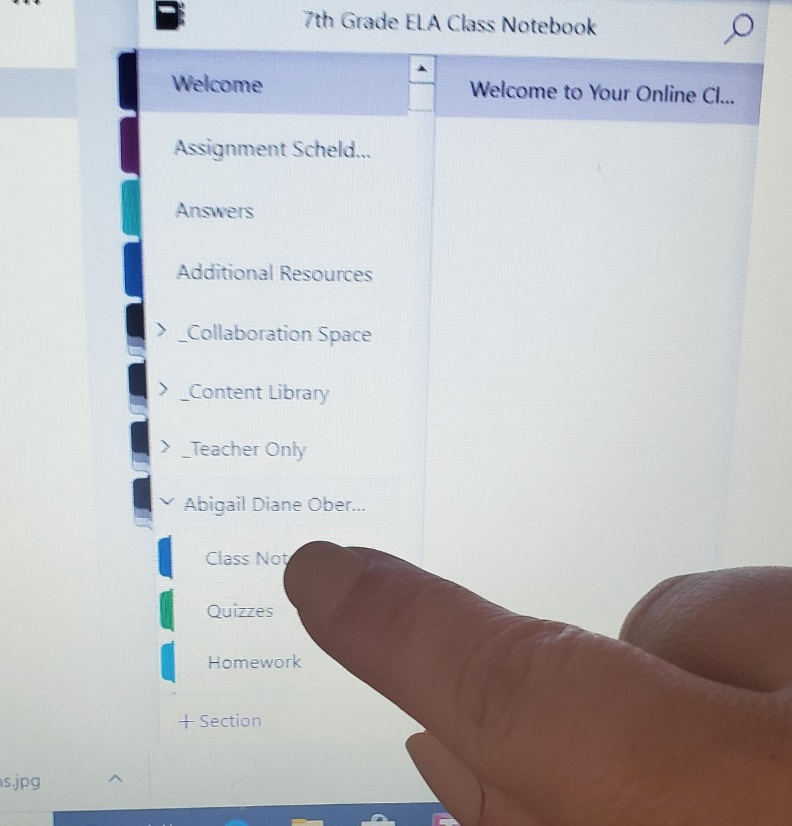  STEP 5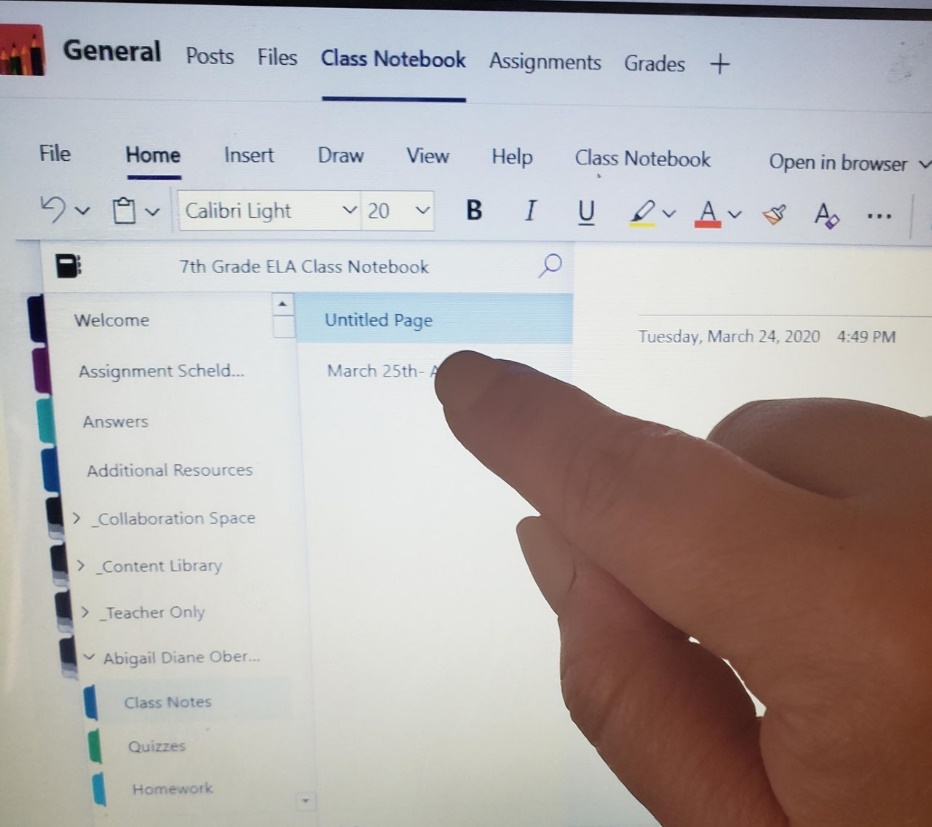  ASSIGNMENT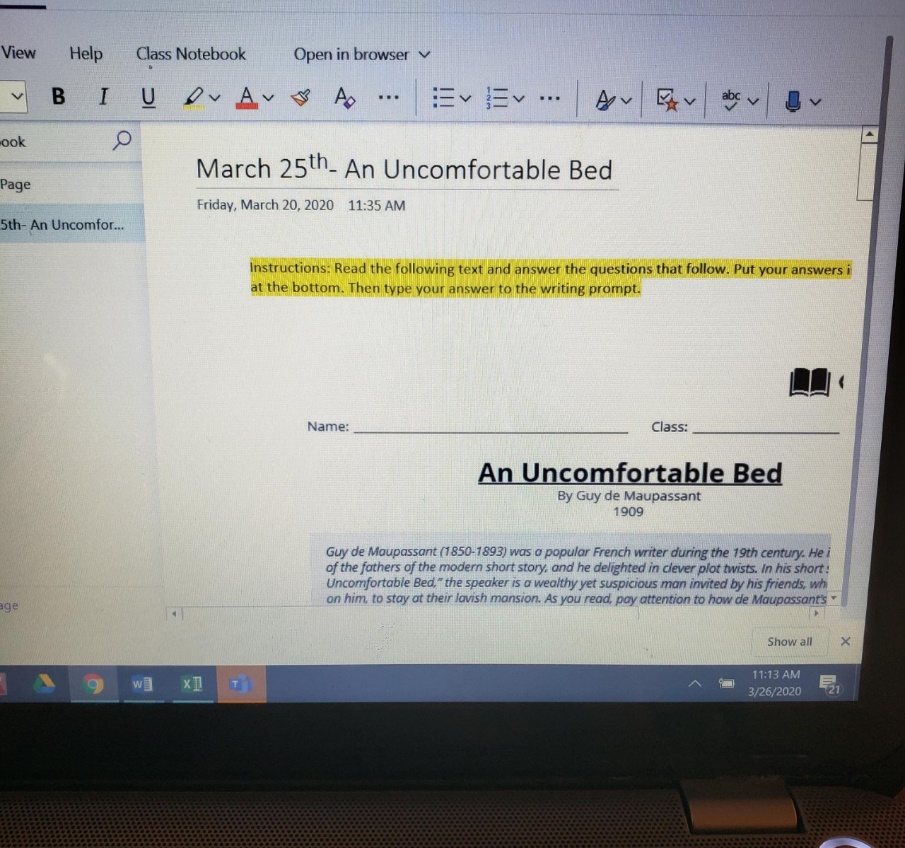 